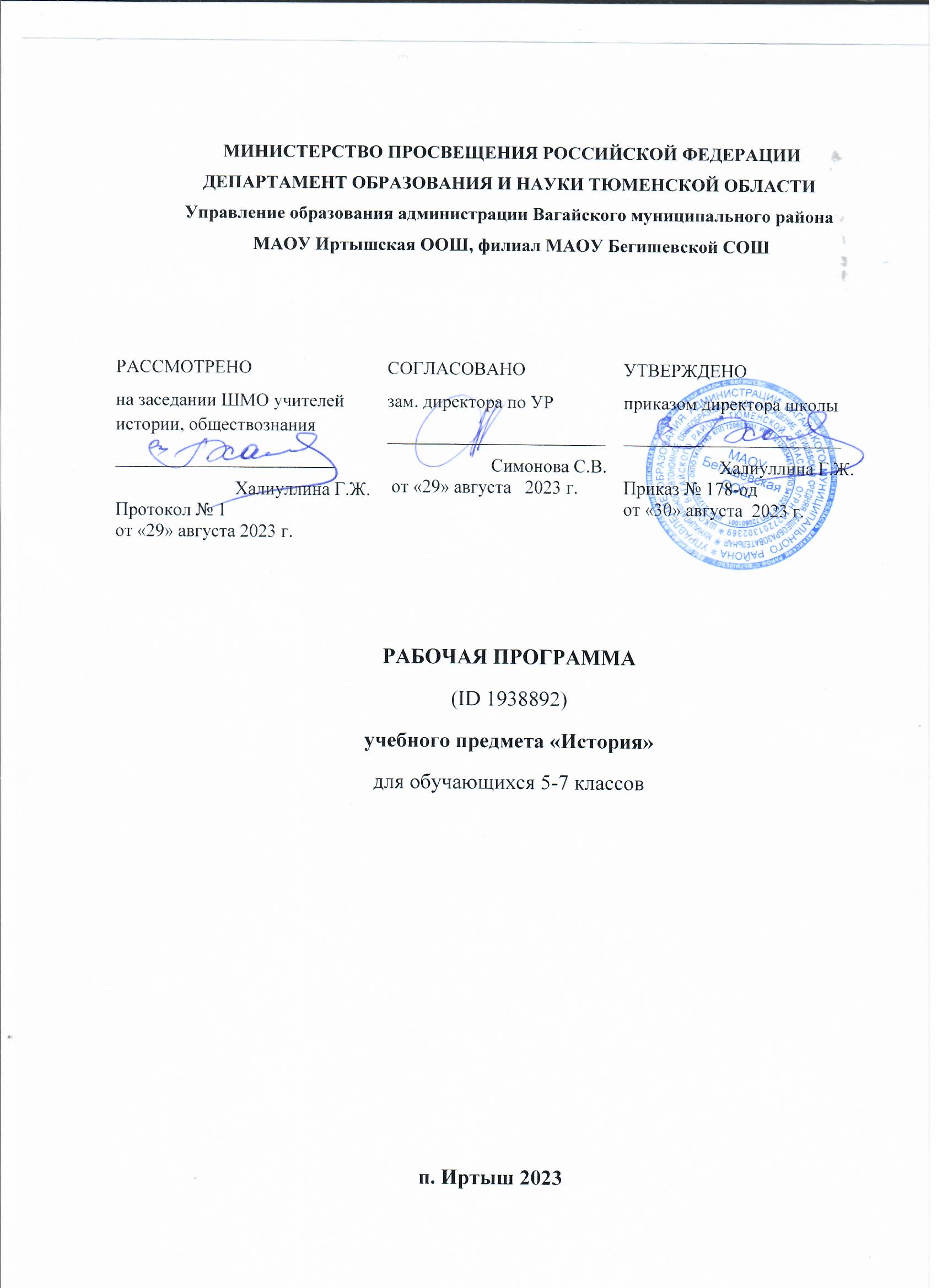 ПОЯСНИТЕЛЬНАЯ ЗАПИСКАОБЩАЯ ХАРАКТЕРИСТИКА УЧЕБНОГО ПРЕДМЕТА «ИСТОРИЯ»Место	предмета	«История»	в	системе	школьного	образования определяется     его	познавательным     и     мировоззренческим     значением, воспитательным потенциалом, вкладом в становление личности молодого человека. История представляет собирательную картину жизни людей во времени, их социального, созидательного, нравственного опыта. Она служит важным ресурсом самоидентификации личности в окружающем социуме, культурной среде от уровня семьи до уровня своей страны и мира в целом. История дает возможность познания и понимания человека и общества в связи прошлого, настоящего и будущего.ЦЕЛИ ИЗУЧЕНИЯ УЧЕБНОГО ПРЕДМЕТА «ИСТОРИЯ»Целью школьного исторического образования является формирование и развитие	личности	школьника,	способного	к	самоидентификации	и определению своих ценностных ориентиров на основе осмысления и освоения исторического опыта своей страны и человечества в целом, активно и творчески применяющего исторические знания и предметные умения в учебной и социальной практике. Данная цель предполагает формирование у обучающихся целостной картины российской и мировой истории, понимание места и роли современной России в мире, важности вклада каждого ее народа, его культуры в общую историю страны и мировую историю, формирование	личностной	позиции	по	отношению	к	прошлому	и настоящему Отечества.Задачами изучения истории являются:	формирование у молодого поколения ориентиров для гражданской, этнонациональной, социальной, культурной самоидентификации в окружающем мире;	овладение знаниями об основных этапах развития человеческого общества, при особом внимании к месту и роли России во всемирно-историческом процессе;	воспитание учащихся в духе патриотизма, уважения к своему Отечеству – многонациональному Российскому государству, в соответствии с идеями взаимопонимания, согласия и мира между людьми	и	народами,	в	духе	демократических	ценностей современного общества;	развитие способностей учащихся анализировать содержащуюся в различных источниках информацию о событиях и явлениях прошлого и настоящего, рассматривать события в соответствии с принципом	историзма,	в	их	динамике,	взаимосвязи	и взаимообусловленности;	формирование у школьников умений применять исторические знания в	учебной	и	внешкольной	деятельности,	в	современном поликультурном,       полиэтничном       и	многоконфессиональном обществе.МЕСТО УЧЕБНОГО ПРЕДМЕТА «ИСТОРИЯ» В УЧЕБНОМ ПЛАНЕНа изучение предмета «История» в 5-7 классах отводится по 68 часов (2 часа)СОДЕРЖАНИЕ УЧЕБНОГО ПРЕДМЕТА5 КЛАССИСТОРИЯ ДРЕВНЕГО МИРАВведениеЧто изучает история. Источники исторических знаний. Специальные (вспомогательные) исторические дисциплины. Историческая хронология (счет лет «до н. э.» и «н. э.»). Историческая карта.ПЕРВОБЫТНОСТЬПроисхождение,	расселение	и	эволюция	древнейшего	человека. Условия жизни и занятия первобытных людей. Овладение огнем. Появление человека разумного. Охота и собирательство. Присваивающее хозяйство. Род и родовые отношения.Древнейшие	земледельцы	и	скотоводы:	трудовая	деятельность, изобретения. Появление ремесел. Производящее хозяйство. Развитие обмена и торговли. Переход от родовой к соседской общине. Появление знати. Представления об окружающем мире, верования первобытных людей. Искусство первобытных людей.Разложение первобытнообщинных отношений. На пороге цивилизации. ДРЕВНИЙ МИРПонятие и хронологические рамки истории Древнего мира. Карта Древнего мира.Древний ВостокПонятие «Древний Восток». Карта Древневосточного мира. Древний ЕгипетПрирода	Египта.	Условия	жизни	и	занятия	древних	египтян. Возникновение государственной власти. Объединение Египта. Управление государством (фараон, вельможи, чиновники). Положение и повинности населения. Развитие земледелия, скотоводства, ремесел. Рабы.Отношения	Египта с соседними народами.	Египетское войско. Завоевательные походы фараонов; Тутмос III. Могущество Египта при Рамсесе II.Религиозные верования египтян. Боги Древнего Египта. Храмы и жрецы. Пирамиды и гробницы. Фараон-реформатор Эхнатон. Познания древних египтян (астрономия,	математика,	медицина).	Письменность (иероглифы, папирус). Открытие Ж. Ф. Шампольона. Искусство Древнего Египта (архитектура, рельефы, фрески).Древние цивилизации МесопотамииПриродные условия Месопотамии (Междуречья). Занятия населения. Древнейшие	города-государства.	Создание	единого	государства. Письменность. Мифы и сказания.Древний Вавилон. Царь Хаммурапи и его законы.Ассирия.	Завоевания	ассирийцев.	Создание	сильной	державы. Культурные сокровища Ниневии. Гибель империи.Усиление Нововавилонского царства. Легендарные памятники города Вавилона.Восточное Средиземноморье в древностиПриродные условия, их влияние на занятия жителей. Финикия: развитие ремесел, караванной и морской торговли. Города-государства. Финикийская колонизация.	Финикийский	алфавит.	Палестина	и	ее	население. Возникновение Израильского государства. Царь Соломон. Религиозные верования. Ветхозаветные предания.Персидская державаЗавоевания персов. Государство Ахеменидов. Великие цари: Кир II Великий, Дарий I. Расширение территории державы. Государственное устройство. Центр и сатрапии, управление империей. Религия персов.Древняя ИндияПриродные условия Древней Индии. Занятия населения. Древнейшие города-государства. Приход ариев в Северную Индию. Держава Маурьев. Государство	Гуптов.	Общественное	устройство,	варны.	Религиозные верования древних индийцев. Легенды и сказания. Возникновение и распространение буддизма. Культурное наследие Древней Индии (эпос и литература, художественная культура, научное познание).Древний КитайПриродные условия Древнего Китая. Хозяйственная деятельность и условия жизни населения. Древнейшие царства. Создание объединенной империи. Цинь Шихуанди. Возведение Великой Китайской стены. Правление династии Хань. Жизнь в империи: правители и подданные, положение различных групп населения. Развитие ремесел и торговли. Великий шелковый путь. Религиозно-философские учения. Конфуций. Научные знания и изобретения древних китайцев. Храмы.Древняя Греция. Эллинизм Древнейшая ГрецияПриродные условия Древней Греции. Занятия населения. Древнейшие государства	на	Крите.	Расцвет	и	гибель	Минойской	цивилизации. Государства Ахейской Греции (Микены, Тиринф). Троянская война. Вторжение дорийских племен. Поэмы Гомера «Илиада», «Одиссея».Греческие полисыПодъем хозяйственной жизни после «темных веков».	Развитие земледелия и ремесла. Становление полисов, их политическое устройство. Аристократия и демос. Великая греческая колонизация. Метрополии и колонии.Афины: утверждение демократии. Законы Солона. Реформы Клисфена, их значение. Спарта: основные группы населения, политическое устройство. Организация военного дела. Спартанское воспитание.Греко-персидские войны. Причины войн. Походы персов на Грецию. Битва при Марафоне, ее значение. Усиление афинского могущества; Фемистокл. Битва при Фермопилах. Захват персами Аттики. Победы греков в Саламинском сражении, при Платеях и Микале. Итоги греко-персидских войн.Возвышение	Афинского	государства.	Афины	при	Перикле. Хозяйственная жизнь. Развитие рабовладения. Пелопоннесская война: причины, участники, итоги. Упадок Эллады.Культура Древней ГрецииРелигия древних греков; пантеон богов. Храмы и жрецы. Развитие наук. Греческая философия. Школа и образование. Литература. Греческое искусство: архитектура, скульптура. Повседневная жизнь и быт древних греков. Досуг (театр, спортивные состязания). Общегреческие игры в Олимпии.Македонские завоевания. ЭллинизмВозвышение Македонии. Политика Филиппа II. Главенство Македонии над греческими полисами. Коринфский союз. Александр Македонский и его завоевания на Востоке.	Распад	державы	Александра Македонского. Эллинистические государства Востока. Культура эллинистического мира. Александрия Египетская.Древний РимВозникновение Римского государстваПрирода	и	население	Апеннинского	полуострова	в	древности. Этрусские города-государства. Наследие этрусков. Легенды об основании Рима. Рим эпохи царей. Республика римских граждан. Патриции и плебеи. Управление и законы. Римское войско. Верования древних римлян. Боги. Жрецы. Завоевание Римом Италии.Римские завоевания в СредиземноморьеВойны Рима с Карфагеном. Ганнибал; битва при Каннах. Поражение Карфагена. Установление господства Рима в Средиземноморье. Римские провинции.Поздняя Римская республика. Гражданские войныПодъем сельского хозяйства. Латифундии. Рабство. Борьба за аграрную реформу. Деятельность братьев Гракхов: проекты реформ, мероприятия, итоги. Гражданская война и установление диктатуры Суллы. Восстание Спартака. Участие армии в гражданских войнах. Первый триумвират. Гай Юлий Цезарь: путь к власти, диктатура. Борьба между наследниками Цезаря. Победа Октавиана.Расцвет и падение Римской империиУстановление императорской власти. Октавиан Август. Императоры Рима: завоеватели и правители. Римская империя: территория, управление. Римское гражданство. Повседневная жизнь в столице и провинциях. Возникновение и распространение христианства. Император Константин I, перенос столицы в Константинополь. Разделение Римской империи на Западную и Восточную части.Начало Великого переселения народов. Рим и варвары. Падение Западной Римской империи.Культура Древнего РимаРимская литература, золотой век поэзии. Ораторское искусство; Цицерон. Развитие наук. Римские историки. Искусство Древнего Рима: архитектура, скульптура. Пантеон.ОбобщениеИсторическое и культурное наследие цивилизаций Древнего мира.6 КЛАССВСЕОБЩАЯ ИСТОРИЯ. ИСТОРИЯ СРЕДНИХ ВЕКОВ ВведениеСредние века: понятие, хронологические рамки и периодизация Средневековья.Народы Европы в раннее СредневековьеПадение Западной Римской империи и образование варварских королевств. Завоевание франками Галлии. Хлодвиг. Усиление королевской власти. Салическая правда. Принятие франками христианства.Франкское государство в VIII–IX вв. Усиление власти майордомов. Карл Мартелл и его военная реформа. Завоевания Карла Великого. Управление империей. «Каролингское возрождение». Верденский раздел, его причины и значение.Образование государств во Франции, Германии, Италии. Священная Римская империя. Британия и Ирландия в раннее Средневековье. Норманны: общественный	строй,	завоевания.	Ранние	славянские	государства.Возникновение Венгерского королевства. Христианизация Европы. Светские правители и папы.Византийская империя в VI–ХI вв.Территория, население империи ромеев. Византийские императоры; Юстиниан. Кодификация законов. Внешняя политика Византии. Византия и славяне. Власть императора и церковь. Церковные соборы. Культура Византии.	Образование	и	книжное	дело.	Художественная	культура (архитектура, мозаика, фреска, иконопись).Арабы в VI–ХI вв.Природные условия Аравийского полуострова. Основные занятия арабов. Традиционные верования. Пророк Мухаммад и возникновение ислама. Хиджра. Победа новой веры. Коран. Завоевания арабов. Арабский халифат, его расцвет и распад. Культура исламского мира. Образование и наука. Роль арабского языка. Расцвет литературы и искусства. Архитектура.Средневековое европейское обществоАграрное	производство.	Натуральное	хозяйство.	Феодальное землевладение. Знать и рыцарство: социальный статус, образ жизни. Замок сеньора. Куртуазная культура. Крестьянство: зависимость от сеньора, повинности, условия жизни. Крестьянская община.Города – центры ремесла, торговли, культуры. Население городов. Цехи и гильдии. Городское управление. Борьба городов за самоуправление. Средневековые города-республики. Развитие торговли. Ярмарки. Торговые пути в Средиземноморье и на Балтике. Ганза. Облик средневековых городов. Образ жизни и быт горожан.Церковь и духовенство. Разделение христианства на католицизм и православие. Борьба пап за независимость церкви от светской власти. Крестовые походы: цели, участники, итоги. Духовно-рыцарские ордены. Ереси: причины возникновения и распространения. Преследование еретиков.Государства Европы в ХII–ХV вв.Усиление королевской власти в странах Западной Европы. Сословно-представительная монархия. Образование централизованных государств в Англии, Франции. Столетняя война; Ж. Д’Арк. Священная Римская империя в ХII–ХV вв. Польско-литовское государство в XIV–XV вв. Реконкиста и образование централизованных государств на Пиренейском полуострове. Итальянские государства в XII–XV вв. Развитие экономики в европейских странах	в	период	зрелого	Средневековья.	Обострение	социальных противоречий в ХIV в. (Жакерия, восстание Уота Тайлера). Гуситское движение в Чехии.Византийская империя и славянские государства в ХII–ХV вв. Экспансия турок-османов. Османские завоевания на Балканах. Падение Константинополя.Культура средневековой ЕвропыПредставления средневекового человека о мире. Место религии в жизни человека и общества. Образование: школы и университеты. Сословный характер культуры. Средневековый эпос. Рыцарская литература. Городской и крестьянский фольклор. Романский и готический стили в художественной культуре. Развитие знаний о природе и человеке. Гуманизм. Раннее Возрождение: художники и их творения. Изобретение европейского книгопечатания; И.Гутенберг.Страны Востока в Средние векаОсманская империя: завоевания турок-османов (Балканы, падение Византии),	управление	империей,	положение	покоренных	народов. Монгольская держава: общественный строй монгольских племен, завоевания Чингисхана и его потомков, управление подчиненными территориями. Китай: империи, правители и подданные, борьба против завоевателей. Япония в Средние века: образование государства, власть императоров и управление     сегунов.     Индия:	раздробленность	индийских     княжеств, вторжение мусульман, Делийский султанат.Культура народов Востока. Литература. Архитектура. Традиционные искусства и ремесла.Государства доколумбовой Америки в Средние векаЦивилизации майя, ацтеков и инков: общественный строй, религиозные верования, культура. Появление европейских завоевателей.ОбобщениеИсторическое и культурное наследие Средних веков.ИСТОРИЯ РОССИИ. ОТ РУСИ К РОССИЙСКОМУ ГОСУДАРСТВУВведениеРоль и место России в мировой истории. Проблемы периодизации российской истории. Источники по истории России.Народы и государства на территории нашей страны в древности. Восточная Европа в середине I тыс. н. э.Заселение территории нашей страны человеком. Палеолитическое искусство. Петроглифы Беломорья и Онежского озера. Особенности перехода	от	присваивающего	хозяйства	к	производящему.	Ареалы древнейшего земледелия и скотоводства. Появление металлических орудий и их влияние на первобытное общество. Центры древнейшей металлургии.Кочевые общества евразийских степей в эпоху бронзы и раннем железном веке. Степь и ее роль в распространении культурных взаимовлияний. Появление первого в мире колесного транспорта.Народы, проживавшие на этой территории до середины I тыс. до н. э. Скифы и скифская культура. Античные города-государства Северного Причерноморья. Боспорское царство. Пантикапей. Античный Херсонес. Скифское царство в Крыму. Дербент.Великое переселение народов. Миграция готов. Нашествие гуннов. Вопрос о славянской прародине и происхождении славян. Расселение славян, их разделение на три ветви – восточных, западных и южных. Славянские общности Восточной Европы. Их соседи – балты и финно-угры. Хозяйство восточных славян, их общественный строй и политическая организация. Возникновение княжеской власти. Традиционные верования.Страны и народы Восточной Европы, Сибири и Дальнего Востока. Тюркский каганат. Хазарский каганат. Волжская Булгария.Русь в IX – начале XII в.Образование государства Русь. Исторические условия складывания русской	государственности:	природно-климатический	фактор	и политические процессы в Европе в конце I тыс. н. э. Формирование новой политической и этнической карты континента.Первые известия о Руси. Проблема образования государства Русь. Скандинавы на Руси. Начало династии Рюриковичей.Формирование территории государства Русь. Дань и полюдье. Первые русские	князья.	Отношения	с	Византийской	империей,	странами Центральной, Западной и Северной Европы, кочевниками европейских степей. Русь в международной торговле. Путь «из варяг в греки». Волжский торговый путь. Языческий пантеон.Принятие христианства и его значение. Византийское наследие на Руси. Русь в конце X – начале XII в. Территория и население государстваРусь/Русская земля. Крупнейшие города Руси. Новгород как центр освоения Севера Восточной Европы, колонизация Русской равнины. Территориально-политическая структура Руси, волости. Органы власти: князь, посадник, тысяцкий, вече. Внутриполитическое развитие. Борьба за власть между сыновьями Владимира Святого. Ярослав Мудрый. Русь при Ярославичах. Владимир Мономах. Русская церковь.Общественный строй Руси: дискуссии в исторической науке. Князья, дружина. Духовенство. Городское население. Купцы. Категории рядового и зависимого населения. Древнерусское право: Русская Правда, церковные уставы.Русь в социально-политическом контексте Евразии. Внешняя политика и международные связи: отношения с Византией, печенегами, половцами (Дешт-и-Кипчак), странами Центральной, Западной и Северной Европы. Херсонес в культурных контактах Руси и Византии.Культурное пространство. Русь в общеевропейском культурном контексте. Картина мира средневекового человека. Повседневная жизнь, сельский и городской быт. Положение женщины. Дети и их воспитание. Календарь и хронология.Культура Руси. Формирование единого культурного пространства. Кирилло-мефодиевская традиция на Руси. Письменность. Распространение грамотности, берестяные грамоты. «Новгородская псалтирь». «Остромирово Евангелие». Появление древнерусской литературы. «Слово о Законе и Благодати». Произведения летописного жанра. «Повесть временных лет». Первые русские жития. Произведения Владимира Мономаха. Иконопись. Искусство книги. Архитектура. Начало храмового строительства: Десятинная церковь, София Киевская, София Новгородская. Материальная культура. Ремесло. Военное дело и оружие.Русь в середине XII – начале XIII в.Формирование	системы	земель	–	самостоятельных	государств. Важнейшие земли, управляемые ветвями княжеского рода Рюриковичей: Черниговская, Смоленская, Галицкая, Волынская, Суздальская. Земли, имевшие особый статус: Киевская и Новгородская. Эволюция общественного строя и права; внешняя политика русских земель.Формирование	региональных	центров	культуры:	летописание	и памятники	литературы:	Киево-Печерский     патерик,	моление	Даниила Заточника, «Слово о полку Игореве». Белокаменные храмы Северо-Восточной Руси: Успенский собор во Владимире, церковь Покрова на Нерли, Георгиевский собор Юрьева-Польского.Русские земли и их соседи в середине XIII – XIV в.Возникновение Монгольской империи. Завоевания Чингисхана и его потомков. Походы Батыя на Восточную Европу. Возникновение Золотой Орды. Судьбы русских земель после монгольского нашествия. Система зависимости русских земель от ордынских ханов (так называемое ордынское иго).Южные и западные русские земли. Возникновение Литовского государства и включение в его состав части русских земель. Северо-западные земли: Новгородская и Псковская. Политический строй Новгорода и Пскова. Роль вече и князя. Новгород и немецкая Ганза.Ордена крестоносцев и борьба с их экспансией на западных границах Руси. Александр Невский. Взаимоотношения с Ордой. Княжества Северо-Восточной	Руси.	Борьба	за	великое	княжение	Владимирское. Противостояние Твери и Москвы. Усиление Московского княжества. Дмитрий Донской. Куликовская битва. Закрепление первенствующего положения московских князей.Перенос митрополичьей кафедры в Москву. Роль Православной церкви в ордынский период русской истории. Святитель Алексий Московский и преподобный Сергий Радонежский.Народы и государства степной зоны Восточной Европы и Сибири в XIII–XV вв. Золотая орда: государственный строй, население, экономика, культура. Города и кочевые степи. Принятие ислама. Ослабление государства во второй половине XIV в., нашествие Тимура.Распад Золотой Орды, образование татарских ханств. Казанское ханство. Сибирское ханство. Астраханское ханство. Ногайская Орда. Крымское ханство. Касимовское ханство. Народы Северного Кавказа. Итальянские фактории Причерноморья (Каффа, Тана, Солдайя и др.) и их роль в системе торговых и политических связей Руси с Западом и Востоком.Культурное пространство. Изменения в представлениях о картине мира в Евразии в связи с завершением монгольских завоеваний. Культурное взаимодействие цивилизаций. Межкультурные связи и коммуникации (взаимодействие и взаимовлияние русской культуры и культур народов Евразии). Летописание. Литературные памятники Куликовского цикла. Жития. Епифаний Премудрый. Архитектура. Каменные соборы Кремля. Изобразительное искусство. Феофан Грек. Андрей Рублев.Формирование единого Русского государства в XV в.Борьба	за	русские	земли	между	Литовским	и	Московским государствами. Объединение русских земель вокруг Москвы. Междоусобная война в Московском княжестве второй четверти XV в. Василий Темный. Новгород и Псков в XV в.: политический строй, отношения с Москвой, Ливонским орденом, Ганзой, Великим княжеством Литовским. Падение Византии и рост церковно-политической роли Москвы в православном мире. Теория «Москва – третий Рим». Иван III. Присоединение Новгорода и Твери. Ликвидация зависимости от Орды. Расширение международных связей Московского        государства.	Принятие        общерусского        Судебника. Формирование аппарата управления единого государства. Перемены в устройстве двора великого князя: новая государственная символика; царский титул и регалии; дворцовое и церковное строительство. Московский Кремль.Культурное пространство. Изменения восприятия мира. Сакрализация великокняжеской власти. Флорентийская уния. Установление автокефалии Русской церкви. Внутрицерковная борьба (иосифляне и нестяжатели). Ереси. Геннадиевская Библия. Развитие культуры единого Русского государства. Летописание: общерусское и региональное. Житийная литература. «Хожение за три моря» Афанасия Никитина. Архитектура. Русская икона как феномен мирового искусства. Повседневная жизнь горожан и сельских жителей в древнерусский и раннемосковский периоды.Наш край с древнейших времен до конца XV в. (Материал по истории своего края привлекается при рассмотрении ключевых событий и процессов отечественной истории).Обобщение7 КЛАССВСЕОБЩАЯ ИСТОРИЯ. ИСТОРИЯ НОВОГО ВРЕМЕНИ. КОНЕЦ XV – XVII в.ВведениеПонятие «Новое время». Хронологические рамки и периодизация истории Нового времени.Великие географические открытияПредпосылки Великих географических открытий. Поиски европейцами морских путей в страны Востока. Экспедиции Колумба. Тордесильясский договор 1494 г. Открытие Васко да Гамой морского пути в Индию. Кругосветное	плавание	Магеллана.	Плавания	Тасмана	и	открытие Австралии. Завоевания конкистадоров в Центральной и Южной Америке (Ф. Кортес, Ф. Писарро). Европейцы в Северной Америке. Поиски северо-восточного морского пути в Китай и Индию. Политические, экономические и культурные последствия Великих географических открытий конца XV – XVI в.Изменения в европейском обществе в XVI–XVII вв.Развитие техники, горного дела, производства металлов. Появление мануфактур.	Возникновение	капиталистических	отношений. Распространение наемного труда в деревне. Расширение внутреннего и мирового рынков. Изменения в сословной структуре общества, появление новых социальных групп. Повседневная жизнь обитателей городов и деревень.Реформация и контрреформация в ЕвропеПричины Реформации. Начало Реформации в Германии; М. Лютер. Развертывание      Реформации      и      Крестьянская      война      в      Германии.Распространение протестантизма в Европе. Кальвинизм. Религиозные войны. Борьба	католической	церкви	против	реформационного	движения. Контрреформация. Инквизиция.Государства Европы в XVI–XVII вв.Абсолютизм	и	сословное	представительство.	Преодоление раздробленности. Борьба за колониальные владения. Начало формирования колониальных империй.Испания под властью потомков католических королей. Внутренняя и внешняя политика испанских Габсбургов. Нацио- нально-освободительное движение в Нидерландах: цели, участники, формы борьбы. Итоги и значение Нидерландской революции.Франция: путь к абсолютизму. Королевская власть и централизация управления страной. Католики и гугеноты. Религиозные войны. Генрих IV. Нантский эдикт 1598 г. Людовик XIII и кардинал Ришелье. Фронда. Французский абсолютизм при Людовике XIV.Англия. Развитие капиталистического предпринимательства в городах и деревнях. Огораживания. Укрепление королевской власти при Тюдорах. Генрих VIII и королевская реформация. «Золотой век» Елизаветы I.Английская революция середины XVII в. Причины, участники, этапы революции. Размежевание в революционном лагере. О. Кромвель. Итоги и значение	революции.	Реставрация	Стюартов.	Славная	революция. Становление английской парламентской монархии.Страны Центральной, Южной и Юго-Восточной Европы. В мире империй и вне его. Германские государства. Итальянские земли. Положение славянских народов. Образование Речи Посполитой.Международные отношения в XVI–XVII вв.Борьба за первенство, военные конфликты между европейскими державами. Столкновение интересов в приобретении колониальных владений и господстве на торговых путях. Противостояние османской экспансии в Европе. Образование державы австрийских Габсбургов. Тридцатилетняя война. Вестфальский мир.Европейская культура в раннее Новое времяВысокое Возрождение в Италии: художники и их произведения. Северное Возрождение. Мир человека в литературе раннего Нового времени. М. Сервантес. У. Шекспир. Стили художественной культуры (барокко, классицизм). Французский театр эпохи классицизма. Развитие науки: переворот	в	естествознании,	возникновение	новой	картины	мира. Выдающиеся ученые и их открытия (Н. Коперник, И. Ньютон). Утверждение рационализма.Страны Востока в XVI–XVII вв.Османская	империя:	на	вершине	могущества.	Сулейман	I Великолепный: завоеватель, законодатель. Управление многонациональной империей. Османская армия. Индия при Великих Моголах. Начало проникновения европейцев. Ост-Индские компании. Китай в эпоху Мин. Экономическая      и	социальная      политика	государства.      Утверждение маньчжурской династии Цин. Япония: борьба знатных кланов за власть, установление сегуната Токугава, укрепление централизованного государства. «Закрытие» страны для иноземцев. Культура и искусство стран Востока в XVI–XVII вв.ОбобщениеИсторическое и культурное наследие Раннего Нового времени.ИСТОРИЯ РОССИИ. РОССИЯ В XVI–XVII вв.: ОТ ВЕЛИКОГО КНЯЖЕСТВА К ЦАРСТВУРоссия в XVI в.Завершение объединения русских земель. Княжение Василия III. Завершение объединения русских земель вокруг Москвы: присоединение Псковской, Смоленской, Рязанской земель. Отмирание удельной системы. Укрепление великокняжеской власти. Внешняя политика Московского княжества в первой трети XVI в.: война с Великим княжеством Литовским, отношения с Крымским и Казанским ханствами, посольства в европейские государства.Органы государственной власти. Приказная система: формирование первых приказных учреждений. Боярская дума, ее роль в управлении государством.	«Малая	дума».	Местничество.	Местное	управление: наместники и волостели, система кормлений. Государство и церковь.Царствование Ивана IV. Регентство Елены Глинской. Сопротивление удельных князей великокняжеской власти. Унификация денежной системы.Период боярского правления. Борьба за власть между боярскими кланами. Губная реформа. Московское восстание 1547 г. Ереси.Принятие Иваном IV царского титула. Реформы середины XVI в. «Избранная рада»: ее состав и значение. Появление Земских соборов: дискуссии о характере народного представительства. Отмена кормлений. Система налогообложения. Судебник 1550 г. Стоглавый собор. Земская реформа – формирование органов местного самоуправления.Внешняя политика России в XVI в. Создание стрелецких полков и «Уложение о службе». Присоединение Казанского и Астраханского ханств. Значение включения Среднего и Нижнего Поволжья в состав Российскогогосударства. Войны с Крымским ханством. Битва при Молодях. Укрепление южных границ. Ливонская война: причины и характер. Ликвидация Ливонского ордена. Причины и результаты поражения России в Ливонской войне. Поход Ермака Тимофеевича на Сибирское ханство. Начало присоединения к России Западной Сибири.Социальная структура российского общества. Дворянство. Служилые люди. Формирование Государева двора и «служилых городов». Торгово-ремесленное	население	городов.	Духовенство.	Начало	закрепощения крестьян: Указ о «заповедных летах». Формирование вольного казачества.Многонациональный состав населения Русского государства. Финно-угорские народы. Народы Поволжья после присоединения к России. Служилые татары. Сосуществование религий в Российском государстве. Русская православная церковь. Мусульманское духовенство.Опричнина, дискуссия о ее причинах и характере. Опричный террор. Разгром Новгорода и Пскова. Московские казни 1570 г. Результаты и последствия опричнины. Противоречивость личности Ивана Грозного. Результаты и цена преобразований.Россия в конце XVI в. Царь Федор Иванович. Борьба за власть в боярском	окружении.	Правление	Бориса	Годунова.	Учреждение патриаршества. Тявзинский мирный договор со Швецией: восстановление позиций России в Прибалтике. Противостояние с Крымским ханством. Строительство российских крепостей и засечных черт. Продолжение закрепощения крестьянства: Указ об «урочных летах». Пресечение царской династии Рюриковичей.Смута в РоссииНакануне Смуты. Династический кризис. Земский собор 1598 г. и избрание на царство Бориса Годунова. Политика Бориса Годунова в отношении боярства. Голод 1601–1603 гг. и обострение социально-экономического кризиса.Смутное время начала XVII в. Дискуссия о его причинах. Самозванцы и самозванство. Личность Лжедмитрия I и его политика. Восстание 1606 г. и убийство самозванца.Царь Василий Шуйский. Восстание Ивана Болотникова. Перерастание внутреннего кризиса в гражданскую войну. Лжедмитрий II. Вторжение на территорию	России	польско-литовских	отрядов.	Тушинский	лагерь самозванца под Москвой. Оборона Троице-Сергиева монастыря. Выборгский договор между Россией и Швецией. Поход войска М.В. Скопина-Шуйского и Я.‑П. Делагарди и распад тушинского лагеря. Открытое вступление Речи Посполитой в войну против России. Оборона Смоленска.Свержение Василия Шуйского и переход власти к «семибоярщине». Договор об избрании на престол польского принца Владислава и вступление польско-литовского	гарнизона	в	Москву.	Подъем	национально-освободительного движения. Патриарх Гермоген. Московское восстание 1611 г. и сожжение города оккупантами. Первое и второе земские ополчения. Захват Новгорода шведскими войсками. «Совет всея земли». Освобождение Москвы в 1612 г.Окончание Смуты. Земский собор 1613 г. и его роль в укреплении государственности. Избрание на царство Михаила Федоровича Романова. Борьба с казачьими выступлениями против центральной власти. Столбовский мир со Швецией: утрата выхода к Балтийскому морю. Продолжение войны с Речью Посполитой. Поход принца Владислава на Москву. Заключение Деулинского перемирия с Речью Посполитой. Итоги и последствия Смутного времени.Россия в XVII в.Россия при первых Романовых. Царствование Михаила Федоровича. Восстановление	экономического	потенциала	страны.	Продолжение закрепощения крестьян. Земские соборы. Роль патриарха Филарета в управлении государством.Царь Алексей Михайлович. Укрепление самодержавия. Ослабление роли Боярской думы в управлении государством. Развитие приказного строя. Приказ Тайных дел. Усиление воеводской власти в уездах и постепенная ликвидация земского самоуправления. Затухание деятельности Земских соборов. *Правительство Б. И. Морозова и И. Д. Милославского: итоги его деятельности. Патриарх Никон, его конфликт с царской властью. Раскол в Церкви.	Протопоп	Аввакум,	формирование	религиозной	традиции старообрядчества. Царь Федор Алексеевич. Отмена местничества. Налоговая (податная) реформа.Экономическое развитие России в XVII в. Первые мануфактуры. Ярмарки. Укрепление внутренних торговых связей и развитие хозяйственной специализации	регионов	Российского	государства.	Торговый	и Новоторговый уставы. Торговля с европейскими странами и Востоком.Социальная структура российского общества. Государев двор, служилый город, духовенство, торговые люди, посадское население, стрельцы, служилые иноземцы, казаки, крестьяне, холопы. Русская деревня в XVII в. Городские восстания середины XVII в. Соляной бунт в Москве. Псковско-Новгородское восстание. Соборное уложение 1649 г. Завершение оформления крепостного права и территория его распространения. Денежнаяреформа 1654 г. Медный бунт. Побеги крестьян на Дон и в Сибирь. Восстание Степана Разина.Внешняя политика России в XVII в. Возобновление дипломатических контактов со странами Европы и Азии после Смуты. Смоленская война. Поляновский мир. Контакты с православным населением Речи Посполитой: противодействие полонизации, распространению католичества. Контакты с Запорожской Сечью. Восстание Богдана Хмельницкого. Пере- яславская рада. Вхождение земель Войска Запорожского в состав России. Война между Россией и Речью Посполитой 1654–1667 гг. Андрусовское перемирие. Русско-шведская война 1656–1658 гг. и ее результаты. Укрепление южных рубежей. Белгородская засечная черта. Конфликты с Османской империей. «Азовское осадное сидение». «Чигиринская война» и Бахчисарайский мирный договор. Отношения России со странами Западной Европы. Военные столкновения с маньчжурами и империей Цин (Китаем).Освоение новых территорий. Народы России в XVII в. Эпоха Великих географических открытий и русские географические открытия. Плавание Семена Дежнева. Выход к Тихому океану. Походы Ерофея Хабарова и Василия Пояркова и исследование бассейна реки Амур. Освоение Поволжья и Сибири. Калмыцкое ханство. Ясачное налогообложение. Переселение русских на новые земли. Миссионерство и христианизация. Межэтнические отношения. Формирование многонациональной элиты.Культурное пространство XVI–XVII вв.Изменения в картине мира человека в XVI–XVII вв. и повседневная жизнь. Жилище и предметы быта. Семья и семейные отношения. Религия и суеверия. Проникновение элементов европейской культуры в быт высших слоев населения страны.Архитектура. Дворцово-храмовый ансамбль Соборной площади в Москве. Шатровый стиль в архитектуре. Антонио Солари, Алевиз Фрязин, Петрок Малой. Собор Покрова на Рву. Монастырские ансамбли (Кирилло-Белозерский, Соловецкий, Ново-Иерусалимский). Крепости (Китай-город, Смоленский, Астраханский, Ростовский кремли). Федор Конь. Приказ каменных дел. Деревянное зодчество. Изобразительное искусство. Симон Ушаков. Ярославская школа иконописи. Парсунная живопись.Летописание и начало книгопечатания. Лицевой свод. Домострой. Переписка Ивана Грозного с князем Андреем Курбским. Публицистика Смутного времени. Усиление светского начала в российской культуре. Симеон	Полоцкий.	Немецкая	слобода	как	проводник	европейского культурного влияния. Посадская сатира XVII в.Развитие образования и научных знаний. Школы при Аптекарском и Посольском приказах. «Синопсис» Иннокентия Гизеля – первое учебное пособие по истории.Наш край в XVI–XVII вв. ОбобщениеПЛАНИРУЕМЫЕ РЕЗУЛЬТАТЫИзучение истории в 5 классе направлено на достижение обучающимися личностных, метапредметных и предметных результатов освоения учебного предмета.ЛИЧНОСТНЫЕ РЕЗУЛЬТАТЫК важнейшим личностным результатам изучения истории в основной общеобразовательной школе в соответствии с требованиями ФГОС ООО (2021) относятся следующие убеждения и качества:в	сфере	патриотического	воспитания:	осознание	российской гражданской идентичности в поликультурном и многоконфессиональном обществе, проявление интереса к познанию родного языка, истории, культуры Российской Федерации, своего края, народов России; ценностное отношение к достижениям своей Родины – России, к науке, искусству, спорту, технологиям, боевым подвигам и трудовым достижениям народа; уважение к символам России, государственным праздникам, историческому и природному наследию и памятникам, традициям разных народов, проживающих в родной стране;в сфере гражданского воспитания: осмысление исторической традиции и примеров гражданского служения Отечеству; готовность к выполнению обязанностей гражданина и реализации его прав; уважение прав, свобод и законных интересов других людей; активное участие в жизни семьи, образовательной организации, местного сообщества, родного края, страны; неприятие любых форм экстремизма, дискриминации; неприятие действий, наносящих ущерб социальной и природной среде;в духовно-нравственной сфере: представление о традиционных духовно-нравственных ценностях народов России; ориентация на моральные ценности и нормы современного российского общества в ситуациях нравственного выбора; готовность оценивать свое поведение и поступки, а также поведение и поступки других людей с позиции нравственных и правовых норм с учетом осознания последствий поступков; активное неприятие асоциальных поступков;в понимании ценности научного познания: осмысление значения истории как знания о развитии человека и общества, о социальном, культурном и нравственном опыте предшествующих поколений; овладение навыками познания и оценки событий прошлого с позиций историзма; формирование и сохранение интереса к истории как важной составляющей современного общественного сознания;в сфере эстетического воспитания: представление о культурном многообразии своей страны и мира; осознание важности культуры каквоплощения ценностей общества и средства коммуникации; понимание ценности отечественного и мирового искусства, роли этнических культурных традиций и народного творчества; уважение к культуре своего и других народов;в формировании ценностного отношения к жизни и здоровью: осознание ценности жизни и необходимости ее сохранения (в том числе – на основе примеров из истории); представление об идеалах гармоничного физического и духовного развития человека в исторических обществах (в античном мире, эпоху Возрождения) и в современную эпоху;в сфере трудового воспитания: понимание на основе знания истории значения трудовой деятельности людей как источника развития человека и общества; представление о разнообразии существовавших в прошлом и современных профессий; уважение к труду и результатам трудовой деятельности	человека;	определение	сферы	профессионально-ориентированных	интересов,     построение     индивидуальной	траектории образования и жизненных планов;в сфере экологического воспитания: осмысление исторического опыта взаимодействия людей с природной средой; осознание глобального характера экологических проблем современного мира и необходимости защиты окружающей среды; активное неприятие действий, приносящих вред окружающей среде; готовность к участию в практической деятельности экологической направленности.в сфере адаптации к меняющимся условиям социальной и природной среды: представления об изменениях природной и социальной среды в истории, об опыте адаптации людей к новым жизненным условиям, о значении	совместной	деятельности	для	конструктивного	ответа	на природные и социальные вызовы.МЕТАПРЕДМЕТНЫЕ РЕЗУЛЬТАТЫМетапредметные результаты изучения истории в основной школе выражаются в следующих качествах и действиях.В сфере универсальных учебных познавательных действий:владение базовыми логическими действиями: систематизировать и обобщать исторические факты (в форме таблиц, схем); выявлять характерные признаки исторических явлений; раскрывать причинно-следственные связи событий; сравнивать события, ситуации, выявляя общие черты и различия; формулировать и обосновывать выводы;владение	базовыми	исследовательскими	действиями:	определять познавательную задачу; намечать путь ее решения и осуществлять подбор исторического материала, объекта; систематизировать и анализироватьисторические факты, осуществлять реконструкцию исторических событий; соотносить полученный результат с имеющимся знанием; определять новизну и обоснованность полученного результата; представлять результаты своей деятельности в различных формах (сообщение, эссе, презентация, реферат, учебный проект и др.);работа с информацией: осуществлять анализ учебной и внеучебной исторической информации (учебник, тексты исторических источников, научно-популярная литература, интернет-ресурсы и др.) – извлекать информацию из источника; различать виды источников исторической информации;	высказывать	суждение	о	достоверности	и	значении информации источника (по критериям, предложенным учителем или сформулированным самостоятельно).В сфере универсальных учебных коммуникативных действий:общение:	представлять	особенности	взаимодействия	людей	в исторических обществах и современном мире; участвовать в обсуждении событий	и     личностей	прошлого,	раскрывать	различие     и     сходство высказываемых оценок; выражать и аргументировать свою точку зрения в устном     высказывании,     письменном     тексте;     публично      представлять результаты выполненного исследования, проекта; осваивать и применять правила межкультурного взаимодействия в школе и социальном окружении;осуществление	совместной	деятельности:	осознавать	на	основе исторических примеров значение совместной работы как эффективного средства достижения поставленных целей; планировать и осуществлять совместную работу, коллективные учебные проекты по истории, в том числе – на региональном материале; определять свое участие в общей работе и координировать свои действия с другими членами команды; оценивать полученные результаты и свой вклад в общую работу.В сфере универсальных учебных регулятивных действий:владение приемами самоорганизации своей учебной и общественной работы (выявление проблемы, требующей решения; составление плана действий и определение способа решения);владение приемами самоконтроля – осуществление самоконтроля, рефлексии и самооценки полученных результатов; способность вносить коррективы в свою работу с учетом установленных ошибок, возникших трудностей.В сфере эмоционального интеллекта, понимания себя и других: выявлять на примерах исторических ситуаций роль эмоций вотношениях между людьми;ставить себя на место другого человека, понимать мотивы действий другого (в исторических ситуациях и окружающей действительности);регулировать способ выражения своих эмоций с учетом позиций и мнений других участников общения.ПРЕДМЕТНЫЕ РЕЗУЛЬТАТЫ5 КЛАСС1. Знание хронологии, работа с хронологией:	объяснять	смысл	основных	хронологических	понятий	(век, тысячелетие, до нашей эры, наша эра);	называть даты важнейших событий истории Древнего мира; по дате устанавливать принадлежность события к веку, тысячелетию;	определять длительность и последовательность событий, периодов истории Древнего мира, вести счет лет до нашей эры и нашей эры.2. Знание исторических фактов, работа с фактами:	указывать (называть) место, обстоятельства, участников, результаты важнейших событий истории Древнего мира;	группировать, систематизировать факты по заданному признаку. 3. Работа с исторической картой:	находить и показывать на исторической карте природные и исторические объекты (расселение человеческих общностей в эпоху первобытности	и	Древнего	мира,	территории	древнейших цивилизаций и государств, места важнейших исторических событий), используя легенду карты;	устанавливать на основе картографических сведений связь между условиями среды обитания людей и их занятиями.4. Работа с историческими источниками:	называть и различать основные типы исторических источников (письменные,	визуальные,	вещественные),	приводить	примеры источников разных типов;	различать памятники культуры изучаемой эпохи и источники, созданные в последующие эпохи, приводить примеры;	извлекать из письменного источника исторические факты (имена, названия событий, даты и др.); находить в визуальных памятниках изучаемой эпохи ключевые знаки, символы; раскрывать смысл (главную идею) высказывания, изображения.5. Историческое описание (реконструкция):	характеризовать условия жизни людей в древности;	рассказывать о значительных событиях древней истории, их участниках;	рассказывать об исторических личностях Древнего мира (ключевых моментах их биографии, роли в исторических событиях);	давать краткое описание памятников культуры эпохи первобытности и древнейших цивилизаций.6. Анализ, объяснение исторических событий, явлений:	раскрывать существенные черты: а) государственного устройства древних обществ; б) положения основных групп населения; в) религиозных верований людей в древности;	сравнивать исторические явления, определять их общие черты;	иллюстрировать общие явления, черты конкретными примерами;	объяснять причины и следствия важнейших событий древней истории.	Рассмотрение исторических версий и оценок, определение своего отношения к наиболее значимым событиям и личностям прошлого:	излагать оценки наиболее значительных событий и личностей древней истории, приводимые в учебной литературе;	высказывать на уровне эмоциональных оценок отношение к поступкам людей прошлого, к памятникам культуры.8. Применение исторических знаний:	раскрывать значение памятников древней истории и культуры, необходимость сохранения их в современном мире;	выполнять учебные проекты по истории Первобытности и Древнего мира (в том числе с привлечением регионального материала), оформлять полученные результаты в форме сообщения, альбома.6 КЛАСС1. Знание хронологии, работа с хронологией:	называть даты важнейших событий Средневековья, определять их принадлежность к веку, историческому периоду;	называть этапы отечественной и всеобщей истории Средних веков, их	хронологические	рамки	(периоды	Средневековья,	этапы становления и развития Русского государства);	устанавливать длительность и синхронность событий истории Руси и всеобщей истории.2. Знание исторических фактов, работа с фактами:	указывать (называть) место, обстоятельства, участников, результаты важнейших событий отечественной и всеобщей истории эпохи Средневековья;	группировать, систематизировать факты по заданному признаку (составление систематических таблиц).3. Работа с исторической картой:	находить и показывать на карте исторические объекты, используя легенду карты; давать словесное описание их местоположения;	извлекать из карты информацию о территории, экономических и культурных центрах Руси и других государств в Средние века, о направлениях	крупнейших	передвижений	людей	–	походов, завоеваний, колонизаций, о ключевых событиях средневековой истории.4. Работа с историческими источниками:	различать основные виды письменных источников Средневековья (летописи, хроники, законодательные акты, духовная литература, источники личного происхождения);	характеризовать авторство, время, место создания источника;	выделять в тексте письменного источника исторические описания (хода событий, действий людей) и объяснения (причин, сущности, последствий исторических событий);	находить в визуальном источнике и вещественном памятнике ключевые символы, образы;	характеризовать	позицию	автора	письменного	и	визуального исторического источника.5. Историческое описание (реконструкция):	рассказывать о ключевых событиях отечественной и всеобщей истории в эпоху Средневековья, их участниках;	составлять	краткую	характеристику	(исторический	портрет) известных	деятелей      отечественной       и	всеобщей      истории средневековой эпохи (известные биографические сведения, личные качества, основные деяния);	рассказывать об образе жизни различных групп населения в средневековых обществах на Руси и в других странах;	представлять описание памятников материальной и художественной культуры изучаемой эпохи.6. Анализ, объяснение исторических событий, явлений:раскрывать существенные черты: а) экономических и социальных отношений и политического строя на Руси и в других государствах;б) ценностей, господствовавших в средневековых обществах, представлений средневекового человека о мире;	объяснять смысл ключевых понятий, относящихся к данной эпохе отечественной и всеобщей истории, конкретизировать их на примерах исторических событий, ситуаций;	объяснять причины и следствия важнейших событий отечественной и всеобщей истории эпохи Средневековья: а) находить в учебнике и излагать суждения о причинах и следствиях исторических событий; б)	соотносить	объяснение	причин	и	следствий	событий, представленное в нескольких текстах;	проводить синхронизацию и сопоставление однотипных событий и процессов отечественной и всеобщей истории (по предложенному плану), выделять черты сходства и различия.7. Рассмотрение исторических версий и оценок, определение своего отношения к наиболее значимым событиям и личностям прошлого:	излагать оценки событий и личностей эпохи Средневековья, приводимые в учебной и научно-популярной литературе, объяснять, на каких фактах они основаны;	высказывать	отношение	к	поступкам	и	качествам	людей средневековой эпохи с учетом исторического контекста и восприятия современного человека.8. Применение исторических знаний:	объяснять значение памятников истории и культуры Руси и других стран эпохи Средневековья, необходимость сохранения их в современном мире;	выполнять учебные проекты по истории Средних веков (в том числе на региональном материале).7 КЛАСС1. Знание хронологии, работа с хронологией:	называть этапы отечественной и всеобщей истории Нового времени, их хронологические рамки;	локализовать во времени ключевые события отечественной и всеобщей истории XVI–XVII вв.; определять их принадлежность к части века (половина, треть, четверть);	устанавливать синхронность событий отечественной и всеобщей истории XVI–XVII вв.2. Знание исторических фактов, работа с фактами:	указывать (называть) место, обстоятельства, участников, результаты важнейших событий отечественной и всеобщей истории XVI–XVII вв.;	группировать, систематизировать факты по заданному признаку (группировка событий по их принадлежности к историческим процессам, составление таблиц, схем).3. Работа с исторической картой:	использовать историческую карту как источник информации о границах России и других государств, важнейших исторических событиях и процессах отечественной и всеобщей истории XVI–XVII вв.;	устанавливать на основе карты связи между географическим положением	страны	и	особенностями	ее	экономического, социального и политического развития.4. Работа с историческими источниками:	различать	виды	письменных	исторических	источников (официальные, личные, литературные и др.);	характеризовать	обстоятельства	и	цель	создания	источника, раскрывать его информационную ценность;	проводить поиск информации в тексте письменного источника, визуальных и вещественных памятниках эпохи;	сопоставлять и систематизировать информацию из нескольких однотипных источников.5. Историческое описание (реконструкция):	рассказывать о ключевых событиях отечественной и всеобщей истории XVI–XVII вв., их участниках;	составлять	краткую	характеристику	известных	персоналий отечественной и всеобщей истории XVI–XVII вв. (ключевые факты биографии, личные качества, деятельность);	рассказывать об образе жизни различных групп населения в России и других странах в раннее Новое время;	представлять описание памятников материальной и художественной культуры изучаемой эпохи.6. Анализ, объяснение исторических событий, явлений:	раскрывать существенные черты: а) экономического, социального и политического развития России и других стран в XVI–XVII вв.; б) европейской реформации; в) новых веяний в духовной жизни общества, культуре; г) революций XVI–XVII вв. в европейских странах;	объяснять смысл ключевых понятий, относящихся к данной эпохе отечественной и всеобщей истории, конкретизировать их на примерах исторических событий, ситуаций;	объяснять причины и следствия важнейших событий отечественной и всеобщей истории XVI–XVII вв.: а) выявлять в историческом тексте и излагать суждения о причинах и следствиях событий; б) систематизировать	объяснение	причин	и	следствий	событий, представленное в нескольких текстах;	проводить	сопоставление	однотипных	событий	и	процессов отечественной и всеобщей истории: а) раскрывать повторяющиеся черты исторических ситуаций; б) выделять черты сходства и различия.	7. Рассмотрение исторических версий и оценок, определение своего отношения к наиболее значимым событиям и личностям прошлого:	излагать альтернативные оценки событий и личностей отечественной и всеобщей истории XVI–XVII вв., представленные в учебной литературе; объяснять, на чем основываются отдельные мнения;	выражать отношение к деятельности исторических личностей XVI– XVII вв. с учетом обстоятельств изучаемой эпохи и в современной шкале ценностей.8. Применение исторических знаний:	раскрывать на примере перехода от средневекового общества к обществу Нового времени, как меняются со сменой исторических эпох	представления	людей	о	мире,	системы	общественных ценностей;	объяснять значение памятников истории и культуры России и других стран XVI–XVII вв. для времени, когда они появились, и для современного общества;	выполнять учебные проекты по отечественной и всеобщей истории XVI–XVII вв. (в том числе на региональном материале).ТЕМАТИЧЕСКОЕ ПЛАНИРОВАНИЕ 5 КЛАССКоличество часов	Электронные№ п/пНаименование разделов и темпрограммы	ВсегоКонтрольные работыПрактические работы(цифровые) образовательные ресурсыРаздел 1. История Древнего мира1.1	Введение	21.2	Первобытность	4Библиотека ЦОК https://m.edsoo.ru/7f41393aБиблиотека ЦОКhttps://m.edsoo.ru/7f41393aИтого по разделу	6Раздел 2. Древний мир. Древний Восток2.12.22.32.42.52.6Древний ЕгипетДревние цивилизации МесопотамииВосточное Средиземноморье в древностиПерсидская державаДревняя ИндияДревний Китай742223Библиотека ЦОК https://m.edsoo.ru/7f41393aБиблиотека ЦОК https://m.edsoo.ru/7f41393aБиблиотека ЦОК https://m.edsoo.ru/7f41393aБиблиотека ЦОК https://m.edsoo.ru/7f41393aБиблиотека ЦОК https://m.edsoo.ru/7f41393aБиблиотека ЦОКhttps://m.edsoo.ru/7f41393aИтого по разделу	20Раздел 3. Древняя Греция. Эллинизм3.1	Древнейшая Греция	43.2	Греческие полисы	103.3	Культура Древней Греции	33.4	Македонские завоевания. Эллинизм	3Библиотека ЦОК https://m.edsoo.ru/7f41393aБиблиотека ЦОК https://m.edsoo.ru/7f41393aБиблиотека ЦОК https://m.edsoo.ru/7f41393aБиблиотека ЦОКhttps://m.edsoo.ru/7f41393aИтого по разделу	20Раздел 4. Древний Рим4.14.24.34.44.5Возникновение Римского государстваРимские завоевания в СредиземноморьеПоздняя Римская республика. Гражданские войныРасцвет и падение Римской империиКультура Древнего Рима33563Библиотека ЦОК https://m.edsoo.ru/7f41393aБиблиотека ЦОК https://m.edsoo.ru/7f41393aБиблиотека ЦОК https://m.edsoo.ru/7f41393aБиблиотека ЦОК https://m.edsoo.ru/7f41393aБиблиотека ЦОКhttps://m.edsoo.ru/7f41393aИтого по разделу	20Обобщение	2ОБЩЕЕ КОЛИЧЕСТВО ЧАСОВ ПО ПРОГРАММЕ	68	0	06 КЛАССКоличество часов	Электронные№ п/пНаименование разделов и темпрограммы	ВсегоКонтрольные работыПрактические работы(цифровые) образовательные ресурсыРаздел 1. Всеобщая история. История Средних веков1.11.21.31.41.51.61.71.81.91.10ВведениеНароды Европы в раннее СредневековьеВизантийская империя в VI—XI вв.Арабы в VI—ХI вв.Средневековое европейское обществоГосударства Европы в XII—XV вв.Культура средневековой ЕвропыСтраны Востока в Средние векаГосударства доколумбовой Америки в Средние векаОбобщение1422342311Библиотека ЦОК https://m.edsoo.ru/7f414c04Библиотека ЦОК https://m.edsoo.ru/7f414c04Библиотека ЦОК https://m.edsoo.ru/7f414c04Библиотека ЦОК https://m.edsoo.ru/7f414c04Библиотека ЦОК https://m.edsoo.ru/7f414c04Библиотека ЦОК https://m.edsoo.ru/7f414c04Библиотека ЦОК https://m.edsoo.ru/7f414c04Библиотека ЦОК https://m.edsoo.ru/7f414c04Библиотека ЦОК https://m.edsoo.ru/7f414c04Библиотека ЦОКhttps://m.edsoo.ru/7f414c04Итого по разделу	23Раздел 2. История России. От Руси к Российскому государству2.12.22.32.42.52.62.72.8ВведениеНароды и государства на территории нашей страны в древности. Восточная Европа в середине I тыс. н. э.Русь в IX — начале XII в.Русь в середине XII — начале XIII в.Русские земли и их соседи в середине XIII — XIV в.Формирование единого Русского государства в XV в.Наш край с древнейших времен до конца XV в.Обобщение1513610811Библиотека ЦОК https://m.edsoo.ru/7f414a6aБиблиотека ЦОК https://m.edsoo.ru/7f414a6aБиблиотека ЦОК https://m.edsoo.ru/7f414a6aБиблиотека ЦОК https://m.edsoo.ru/7f414a6aБиблиотека ЦОК https://m.edsoo.ru/7f414a6aБиблиотека ЦОК https://m.edsoo.ru/7f414a6aБиблиотека ЦОКhttps://m.edsoo.ru/7f414a6aИтого по разделу	45ОБЩЕЕ КОЛИЧЕСТВО ЧАСОВ ПО ПРОГРАММЕ	68	0	07 КЛАССКоличество часов	Электронные№ п/пНаименование разделов и темпрограммы	ВсегоКонтрольные работыПрактические работы(цифровые) образовательные ресурсыРаздел 1. Всеобщая история. История Нового времени. Конец XV — XVII в.1.11.21.31.41.51.61.71.81.9ВведениеВеликие географические открытияИзменения в европейском обществе XVI—XVII вв.Реформация и Контрреформация в ЕвропеГосударства Европы в XVI—XVII вв.Международные отношения в XVI -XVII вв.Европейская культура в раннее Новое времяСтраны Востока в XVI—XVII вв.Обобщение122272331Библиотека ЦОК https://m.edsoo.ru/7f416a9aБиблиотека ЦОК https://m.edsoo.ru/7f416a9aБиблиотека ЦОК https://m.edsoo.ru/7f416a9aБиблиотека ЦОК https://m.edsoo.ru/7f416a9aБиблиотека ЦОК https://m.edsoo.ru/7f416a9aБиблиотека ЦОК https://m.edsoo.ru/7f416a9aБиблиотека ЦОК https://m.edsoo.ru/7f416a9aБиблиотека ЦОК https://m.edsoo.ru/7f416a9aБиблиотека ЦОКhttps://m.edsoo.ru/7f416a9aИтого по разделу	23Раздел 2. История России. Россия в XVI—XVII вв.: от Великого княжества к царству2.1	Россия в XVI в.	132.2	Смута в России	92.3	Россия в XVII в.	162.4	Культурное пространство XVI-XVII вв.	52.5	Наш край в XVI‒XVII вв.	12.6	Обобщение	1Библиотека ЦОК https://m.edsoo.ru/7f4168ecБиблиотека ЦОК https://m.edsoo.ru/7f4168ecБиблиотека ЦОК https://m.edsoo.ru/7f4168ecБиблиотека ЦОК https://m.edsoo.ru/7f4168ecБиблиотека ЦОКhttps://m.edsoo.ru/7f4168ecИтого по разделу	45ОБЩЕЕ КОЛИЧЕСТВО ЧАСОВ ПО ПРОГРАММЕ	68	0	0ПОУРОЧНОЕ ПЛАНИРОВАНИЕ 5 КЛАСС№ п/пКоличество часовТема урока	КонтрольныеработыПрактическиеработыДата изученияЭлектронные цифровые образовательные ресурсы12345678910Что изучает история.Историческая хронология. Историческая картаПроисхождение, расселение и эволюция древнейшего человекаПоявление человека разумногоДревнейшие земледельцы и скотоводыОт первобытности к цивилизацииПрирода Египта и ее влияние на условия жизни и занятия древних египтянВозникновение государственной власти.Управление государством (фараон, вельможи, чиновники)Условия жизни, положение и1111111111Библиотека ЦОК https://m.edsoo.ru/863f8d54Библиотека ЦОК https://m.edsoo.ru/863f8f2aБиблиотека ЦОК https://m.edsoo.ru/863f9380Библиотека ЦОК https://m.edsoo.ru/863f9740Библиотека ЦОК https://m.edsoo.ru/863f9c68Библиотека ЦОК https://m.edsoo.ru/863fa050Библиотека ЦОК https://m.edsoo.ru/863fa244Библиотека ЦОК https://m.edsoo.ru/863fa6eaБиблиотека ЦОК https://m.edsoo.ru/863faa50Библиотека ЦОК111213141516171819202122повинности населенияОтношения Египта с соседними народамиРелигиозные верования египтянПознания древних египтянПриродные условия Месопотамии (Междуречья) и их влияние на занятия населения.Древний Вавилон.Ассирия.Нововавилонское царство.Финикия.Палестина и ее население. Возникновение Израильского государства.Завоевания персов.Государственное устройство Персидской державы.Древняя Индия.111111111111https://m.edsoo.ru/863fabeaБиблиотека ЦОК https://m.edsoo.ru/863fadfcБиблиотека ЦОК https://m.edsoo.ru/863fb130Библиотека ЦОК https://m.edsoo.ru/863fb324Библиотека ЦОК https://m.edsoo.ru/863fb540Библиотека ЦОК https://m.edsoo.ru/863fb748Библиотека ЦОК https://m.edsoo.ru/863fbac2Библиотека ЦОК https://m.edsoo.ru/863fbdd8Библиотека ЦОКhttps://m.edsoo.ru/863fbfccБиблиотека ЦОК https://m.edsoo.ru/863fc26aБиблиотека ЦОК https://m.edsoo.ru/863fc4c2Библиотека ЦОК https://m.edsoo.ru/863fc6caБиблиотека ЦОКhttps://m.edsoo.ru/863fc8dc23242526272829303132333435Религиозные верования и культура древних индийцев.Древний Китай.Правление династии Хань.Религиозно-философские учения, наука и изобретения древних китайцев.Природные условия Древней Греции и их влияние на занятия населения.Древнейшие государства Греции.Троянская война.Поэмы Гомера «Илиада» и «Одиссея»Подъем хозяйственной жизни греческих полисов после «темных веков»Образование городов-государств.Великая греческая колонизацияАфины: утверждение демократииСпарта: основные группы1111111111111Библиотека ЦОК https://m.edsoo.ru/863fcaf8Библиотека ЦОК https://m.edsoo.ru/863fce2cБиблиотека ЦОК https://m.edsoo.ru/863fd07aБиблиотека ЦОК https://m.edsoo.ru/863fd336Библиотека ЦОК https://m.edsoo.ru/863fd5c0Библиотека ЦОК https://m.edsoo.ru/863fd836Библиотека ЦОК https://m.edsoo.ru/8640a31aБиблиотека ЦОК https://m.edsoo.ru/8640a770Библиотека ЦОК https://m.edsoo.ru/8640a91eБиблиотека ЦОК https://m.edsoo.ru/8640aae0Библиотека ЦОКhttps://m.edsoo.ru/8640ac84Библиотека ЦОК https://m.edsoo.ru/8640ae32Библиотека ЦОК36373839404142434445464748населения, общественное устройствоГреко-персидские войныКрупные сражения греко-персидских войн и их итогиРасцвет Афинского государстваХозяйственная жизнь в древнегреческом обществеПелопоннесская войнаРелигия древних грековОбразование и наука в Древней ГрецииИскусство и досуг в Древней ГрецииВозвышение МакедонииАлександр Македонский и его завоевания на ВостокеЭллинистические государства ВостокаПрирода и население Апеннинского полуострова в древностиРеспублика римских граждан1111111111111https://m.edsoo.ru/8640afccБиблиотека ЦОК https://m.edsoo.ru/8640b1caБиблиотека ЦОК https://m.edsoo.ru/8640b382Библиотека ЦОК https://m.edsoo.ru/8640b508Библиотека ЦОК https://m.edsoo.ru/8640b67aБиблиотека ЦОК https://m.edsoo.ru/8640b7f6Библиотека ЦОК https://m.edsoo.ru/8640b990Библиотека ЦОК https://m.edsoo.ru/8640bb16Библиотека ЦОК https://m.edsoo.ru/8640bcf6Библиотека ЦОК https://m.edsoo.ru/8640be72Библиотека ЦОК https://m.edsoo.ru/8640c002Библиотека ЦОК https://m.edsoo.ru/8640c1c4Библиотека ЦОК https://m.edsoo.ru/886460aaБиблиотека ЦОК495051525354555657585960Верования древних римлянВойны Рима с КарфагеномГаннибал; битва при КаннахУстановление господства Рима в Средиземноморье. Римские провинцииСоциально-экономическое развитие поздней Римской республикиРеформы Гракхов: проекты реформ, мероприятия, итогиГражданская война и установление диктатуры СуллыГай Юлий Цезарь: путь к власти, диктатураБорьба между наследниками ЦезаряУстановление императорской властиИмператоры Рима: завоеватели и правителиРимская империя: территория, управление111111111111https://m.edsoo.ru/886465e6Библиотека ЦОК https://m.edsoo.ru/886469b0Библиотека ЦОК https://m.edsoo.ru/88646848Библиотека ЦОК https://m.edsoo.ru/88646adcБиблиотека ЦОК https://m.edsoo.ru/88646c1cБиблиотека ЦОК https://m.edsoo.ru/88646d5cБиблиотека ЦОК https://m.edsoo.ru/88646e7eБиблиотека ЦОК https://m.edsoo.ru/88646faaБиблиотека ЦОК https://m.edsoo.ru/886470f4Библиотека ЦОК https://m.edsoo.ru/886472a2Библиотека ЦОК https://m.edsoo.ru/886473baБиблиотека ЦОК https://m.edsoo.ru/886474dcБиблиотека ЦОКhttps://m.edsoo.ru/886476086162636465666768Возникновение и распространение христианстваИмператор Константин I, перенос столицы в КонстантинопольНачало Великого переселения народов. Рим и варварыРимская литература, золотой век поэзииРазвитие наук в Древнем РимеИскусство Древнего РимаИсторическое и культурное наследие цивилизаций Древнего мираИсторическое и культурное наследие цивилизацийДревнего мира11111111Библиотека ЦОК https://m.edsoo.ru/88647716Библиотека ЦОК https://m.edsoo.ru/88647838Библиотека ЦОК https://m.edsoo.ru/8864795aБиблиотека ЦОК https://m.edsoo.ru/88647a86Библиотека ЦОК https://m.edsoo.ru/88647c2aБиблиотека ЦОК https://m.edsoo.ru/88647d4cБиблиотека ЦОКhttps://m.edsoo.ru/88647e78ОБЩЕЕ КОЛИЧЕСТВО ЧАСОВ ПОПРОГРАММЕ68	0	06 КЛАССКоличество часов	Электронные№ п/пТема урока	ВсегоКонтрольные работыПрактические работыДата изученияцифровые образовательные ресурсы12345678Средние века: понятие, хронологические рамки и периодизация СредневековьяПадение Западной Римской империи и возникновение варварских королевствФранкское государство в VIII—IX вв.Государства Западной Европы, Британия и Ирландия в раннее СредневековьеРанние славянские государстваВизантия в VI-XI вв.Культура ВизантииАравийский полуостров: природные условия, основные занятия жителей, верования. Арабский халифат: его расцвет ираспад11111111Библиотека ЦОК https://m.edsoo.ru/88647fa4Библиотека ЦОК https://m.edsoo.ru/886480bcБиблиотека ЦОК https://m.edsoo.ru/886481d4Библиотека ЦОК https://m.edsoo.ru/886482ecБиблиотека ЦОК https://m.edsoo.ru/8864840eБиблиотека ЦОК https://m.edsoo.ru/886485bcБиблиотека ЦОК https://m.edsoo.ru/886486e8Библиотека ЦОКhttps://m.edsoo.ru/8864880a91011121314151617181920Культура исламского мираФеодалы и крестьянство в средние векаСредневековые города — центры ремесла, торговли, культурыЦерковь и духовенство в средневековом обществеУсиление королевской власти в странах Западной ЕвропыРеконкиста и образование централизованных государств на Пиренейском полуостровеОбострение социальных противоречий в ХIV в. (Жакерия, восстание Уота Тайлера). Гуситское движение в ЧехииВизантийская империя и славянские государства в XII—XV вв.Религия и культура средневековой ЕвропыГуманизм. Раннее ВозрождениеОсманская империя и Монгольская держава в Средние векаКитай и Япония в Средние века111111111111Библиотека ЦОК https://m.edsoo.ru/8864892cБиблиотека ЦОК https://m.edsoo.ru/88648a44Библиотека ЦОК https://m.edsoo.ru/88648b5cБиблиотека ЦОК https://m.edsoo.ru/88648c7eБиблиотека ЦОК https://m.edsoo.ru/88648e36Библиотека ЦОК https://m.edsoo.ru/88648f62Библиотека ЦОК https://m.edsoo.ru/88649070Библиотека ЦОК https://m.edsoo.ru/8864919cБиблиотека ЦОК https://m.edsoo.ru/886492beБиблиотека ЦОК https://m.edsoo.ru/886493d6Библиотека ЦОК https://m.edsoo.ru/886494f8Библиотека ЦОК212223242526272829303132Индия в Средние векаЦивилизации майя, ацтеков и инковИсторическое и культурное наследие Средних вековРоль и место России в мировой историиЗаселение территории нашей страны человекомНароды и государства на территории нашей страны в древностиВеликое переселение народовХозяйство, быт и верования восточных славянСтраны и народы Восточной Европы, Сибири и Дальнего ВостокаОбразование государства Русь. Исторические условия складывания русской государственностиФормирование государства РусьВнешняя политика Руси в IX-XI111111111111https://m.edsoo.ru/88649872Библиотека ЦОК https://m.edsoo.ru/88649a5cБиблиотека ЦОК https://m.edsoo.ru/88649b92Библиотека ЦОК https://m.edsoo.ru/88649cd2Библиотека ЦОК https://m.edsoo.ru/8a17efa2Библиотека ЦОК https://m.edsoo.ru/8a17f31cБиблиотека ЦОК https://m.edsoo.ru/8a17f448Библиотека ЦОК https://m.edsoo.ru/8a17f560Библиотека ЦОК https://m.edsoo.ru/8a17f66eБиблиотека ЦОК https://m.edsoo.ru/8a17f790Библиотека ЦОК https://m.edsoo.ru/8a17f916Библиотека ЦОК https://m.edsoo.ru/8a17fad8Библиотека ЦОК333435363738394041424344вв.Принятие христианства и его значениеРусь в конце X — начале XII в.Территориально-политическая структура РусиВнутренняя и внешняя политика русских князей в конце X — первой трети XII в.Русская церковь в X- начале XII в.Древнерусское право: Русская Правда, церковные уставыВнешняя политика и международные связи РусиКультурное пространство: повседневная жизнь, сельский и городской бытФормирование единого культурного пространства.Художественная культура и ремесло РусиФормирование системы земель — самостоятельных государствВажнейшие земли, управляемые ветвями княжеского рода Рюриковичей: Черниговская,111111111111https://m.edsoo.ru/8a17ff2eБиблиотека ЦОК https://m.edsoo.ru/8a180140Библиотека ЦОК https://m.edsoo.ru/8a18030cБиблиотека ЦОК https://m.edsoo.ru/8a1804f6Библиотека ЦОК https://m.edsoo.ru/8a1806a4Библиотека ЦОК https://m.edsoo.ru/8a180848Библиотека ЦОК https://m.edsoo.ru/8a180c26Библиотека ЦОК https://m.edsoo.ru/8a180e06Библиотека ЦОК https://m.edsoo.ru/8a180fd2Библиотека ЦОК https://m.edsoo.ru/8a181194Библиотека ЦОК https://m.edsoo.ru/8a18134cБиблиотека ЦОК https://m.edsoo.ru/8a181518Библиотека ЦОКhttps://m.edsoo.ru/8a1816e4454647484950515253545556Смоленская, Галицкая, Волынская, СуздальскаяЗемли, имевшие особый статус: Киевская и НовгородскаяЭволюция общественного строя и права; внешняя политика русских земельФормирование региональных центров культурыБелокаменные храмы Северо-Восточной РусиВозникновение Монгольской империи и ее завоевательные походыБорьба Руси против монгольского нашествия.Южные и западные русские землиСеверо-западные земли: Новгородская и ПсковскаяОрдена крестоносцев и борьба с их экспансией на западных границах РусиКняжества Северо-Восточной Руси.Дмитрий Донской. Куликовская битваРоль Православной церкви в111111111111Библиотека ЦОК https://m.edsoo.ru/8a181d1aБиблиотека ЦОК https://m.edsoo.ru/8a1821b6Библиотека ЦОК https://m.edsoo.ru/8a18230aБиблиотека ЦОК https://m.edsoo.ru/8a182436Библиотека ЦОК https://m.edsoo.ru/8a182562Библиотека ЦОК https://m.edsoo.ru/8a182954Библиотека ЦОК https://m.edsoo.ru/8a182c92Библиотека ЦОК https://m.edsoo.ru/8a182e5eБиблиотека ЦОК https://m.edsoo.ru/8a183002Библиотека ЦОК575859606162636465ордынский период русской историиНароды и государства степной зоны Восточной Европы и Сибири в XIII–XV векахКультурное пространство Руси в XIII-XIV вв.Объединение русских земель вокруг МосквыНовгород и Псков в XV в : политический строй, отношения с Москвой, Ливонским орденом, Ганзой, Великим княжеством ЛитовскимПадение Византии и рост церковно-политической роли Москвы в православном МиреПрисоединение Новгорода и Твери. Ликвидация зависимости от ОрдыФормирование системы управления единого государства при Иване IIIКультурное пространство Русского государства в XV векеРазвитие культуры единого Русского государства:летописание и житийная111111111https://m.edsoo.ru/8a1831d8Библиотека ЦОК https://m.edsoo.ru/8a1835b6Библиотека ЦОК https://m.edsoo.ru/8a1837d2Библиотека ЦОК https://m.edsoo.ru/8a183994Библиотека ЦОК https://m.edsoo.ru/8a183e76Библиотека ЦОК https://m.edsoo.ru/8a18402eБиблиотека ЦОК https://m.edsoo.ru/8a1841c8Библиотека ЦОК https://m.edsoo.ru/8a184358Библиотека ЦОК https://m.edsoo.ru/8a1844deБиблиотека ЦОКhttps://m.edsoo.ru/8a18466e666768литератураИскусство и повседневная жизнь населения РусиНаш край с древнейших времен до конца XV в.Обобщение по теме "От Руси к Российскому государству"111Библиотека ЦОК https://m.edsoo.ru/8a184ddaБиблиотека ЦОКhttps://m.edsoo.ru/8a185154ОБЩЕЕ КОЛИЧЕСТВО ЧАСОВ ПО ПРОГРАММЕ68	0	07 КЛАССКоличество часов	Электронные№ п/пТема урока	ВсегоКонтрольные работыПрактические работыДата изученияцифровые образовательные ресурсы12345678910Понятие «Новое время»Предпосылки и начало Великих географических открытийВеликие географические открытия конца XV — XVI в. и их последствияСоциально-экономические изменения в европейском обществе в XVI-XVII вв.Изменения в социальной структуре общества в XVI-XVII вв.Причины и начало РеформацииРаспространение протестантизма в Европе. КонтрреформацияАбсолютизм и сословное представительствоИспания под властью потомков католических королейНационально-освободительное1111111111Библиотека ЦОК https://m.edsoo.ru/88649f52Библиотека ЦОК https://m.edsoo.ru/8864a1a0Библиотека ЦОК https://m.edsoo.ru/8864a36cБиблиотека ЦОК https://m.edsoo.ru/8864a4caБиблиотека ЦОК https://m.edsoo.ru/8864a5e2Библиотека ЦОК https://m.edsoo.ru/8864a786Библиотека ЦОК https://m.edsoo.ru/8864a8daБиблиотека ЦОК https://m.edsoo.ru/8864aa24Библиотека ЦОК https://m.edsoo.ru/8864ab78Библиотека ЦОК11121314151617181920212223движение в НидерландахФранция: путь к абсолютизмуАнглия в XVI-XVII вв.Английская революция середины XVII в.Страны Центральной, Южной и Юго-Восточной ЕвропыБорьба за первенство, военные конфликты между европейскими державами в XVI-XVII вв.Тридцатилетняя войнаВысокое Возрождение в ИталииМир человека в литературе раннего Нового времениРазвитие науки: переворот в естествознании, возникновение новой картины мираОсманская империя в XVI-XVII вв.Индия, Китай, Япония в XVI-XVII вв.Культура и искусство стран Востока в XVI—XVII вв.Обобщение. Историческое и1111111111111https://m.edsoo.ru/8864aceaБиблиотека ЦОК https://m.edsoo.ru/8864ae16Библиотека ЦОК https://m.edsoo.ru/8864af38Библиотека ЦОК https://m.edsoo.ru/8864b050Библиотека ЦОК https://m.edsoo.ru/8864b37aБиблиотека ЦОК https://m.edsoo.ru/8864b4c4Библиотека ЦОК https://m.edsoo.ru/8864b5e6Библиотека ЦОК https://m.edsoo.ru/8864b6f4Библиотека ЦОК https://m.edsoo.ru/8864b802Библиотека ЦОК https://m.edsoo.ru/8864b924Библиотека ЦОК https://m.edsoo.ru/8864ba46Библиотека ЦОК https://m.edsoo.ru/8864bb86Библиотека ЦОК https://m.edsoo.ru/8864bd8eБиблиотека ЦОК242526272829303132333435культурное наследие Раннего Нового времениЗавершение объединения русских земельВнешняя политика Московского княжества в первой трети XVI в.Органы государственной властиЦарствование Ивана IV. Регентство Елены Глинской. Период боярского правленияПринятие Иваном IV царского титула. Реформы середины XVI в.Внешняя политика России в XVI в.Ливонская война: причины и характерПоход Ермака Тимофеевича на Сибирское ханствоСоциальная структура российского обществаМногонациональный состав населения Русского государстваОпричнина, дискуссия о ее причинах и характереПротиворечивость личности Ивана Грозного. Результаты и цена преобразований111111111111https://m.edsoo.ru/8864bf32Библиотека ЦОК https://m.edsoo.ru/8a1852e4Библиотека ЦОК https://m.edsoo.ru/8a18546aБиблиотека ЦОК https://m.edsoo.ru/8a1855e6Библиотека ЦОК https://m.edsoo.ru/8a185780Библиотека ЦОК https://m.edsoo.ru/8a185906Библиотека ЦОК https://m.edsoo.ru/8a185d34Библиотека ЦОК https://m.edsoo.ru/8a185ebaБиблиотека ЦОК https://m.edsoo.ru/8a18602cБиблиотека ЦОК https://m.edsoo.ru/8a1861b2Библиотека ЦОК https://m.edsoo.ru/8a186356Библиотека ЦОК https://m.edsoo.ru/8a1864dcБиблиотека ЦОКhttps://m.edsoo.ru/8a18685636373839404142434445464748Россия в конце XVI в.Накануне СмутыСмутное время начала XVII в.Царь Василий ШуйскийЛжедмитрий II. Военная интервенция в Россию и борьба с нейСвержение Василия Шуйского и переход власти к «семибоярщине».Подъем национально-освободительного движенияОсвобождение Москвы в 1612 г.Окончание Смуты. Земский собор 1613 г. и его роль в укреплении государственностиИтоги и последствия Смутного времениЦарствование Михаила ФедоровичаЗемские соборы. Роль патриарха Филарета в управлении государствомЦартвование Алексея1111111111111Библиотека ЦОК https://m.edsoo.ru/8a1869dcБиблиотека ЦОК https://m.edsoo.ru/8a186b6cБиблиотека ЦОК https://m.edsoo.ru/8a186d1aБиблиотека ЦОК https://m.edsoo.ru/8a186eb4Библиотека ЦОК https://m.edsoo.ru/8a187076Библиотека ЦОК https://m.edsoo.ru/8a187242Библиотека ЦОК https://m.edsoo.ru/8a1873faБиблиотека ЦОК https://m.edsoo.ru/8a187878Библиотека ЦОК https://m.edsoo.ru/8a187a6cБиблиотека ЦОК https://m.edsoo.ru/8a187e90Библиотека ЦОК https://m.edsoo.ru/8a188070Библиотека ЦОК https://m.edsoo.ru/8a18821eБиблиотека ЦОК49505152535455565758596061МихайловичаПатриарх Никон, его конфликт с царской властьюЦарь Федор АлексеевичЭкономическое развитие России в XVII в.Социальная структура российского общества в XVII в.Городские восстания середины XVII в.Соборное уложение 1649 г.Денежная реформа 1654 г. Медный бунтВосстание Степана РазинаВнешняя политика России в XVII в.Контакты с православным населением Речи Посполитой: противодействие полонизации, распространению католичества.Укрепление южных рубежейОтношения России со странами Западной Европы и ВостокаОсвоение новых территорий.1111111111111https://m.edsoo.ru/8a1883eaБиблиотека ЦОК https://m.edsoo.ru/8a1885b6Библиотека ЦОК https://m.edsoo.ru/8a188a70Библиотека ЦОК https://m.edsoo.ru/8a188c50Библиотека ЦОК https://m.edsoo.ru/8a188e08Библиотека ЦОК https://m.edsoo.ru/8a188f7aБиблиотека ЦОК https://m.edsoo.ru/8a189132Библиотека ЦОК https://m.edsoo.ru/8a189308Библиотека ЦОК https://m.edsoo.ru/8a1896f0Библиотека ЦОК https://m.edsoo.ru/8a1898d0Библиотека ЦОК https://m.edsoo.ru/8a189a88Библиотека ЦОК https://m.edsoo.ru/8a189ddaБиблиотека ЦОК https://m.edsoo.ru/8a189c2cБиблиотека ЦОК62636465666768Народы России в XVII в.Изменения в картине мира человека в XVI—XVII вв. и повседневная жизньАрхитектура в XVI-XVII вв.Изобразительное искусство XVI-XVII вв.Летописание и начало книгопечатания XVII в.Развитие образования и научных знаний в XVI-XVII вв.Наш край в XVI‒XVII вв.Обобщение по теме "Россия в XVI-XVII вв.: от Великого княжества к царству"1111111https://m.edsoo.ru/8a189f92Библиотека ЦОК https://m.edsoo.ru/8a18a41aБиблиотека ЦОК https://m.edsoo.ru/8a18a604Библиотека ЦОК https://m.edsoo.ru/8a18a7b2Библиотека ЦОК https://m.edsoo.ru/8a18a99cБиблиотека ЦОК https://m.edsoo.ru/8a18ab68Библиотека ЦОК https://m.edsoo.ru/8a18afdcБиблиотека ЦОКhttps://m.edsoo.ru/8a18b1d0ОБЩЕЕ КОЛИЧЕСТВО ЧАСОВ ПО ПРОГРАММЕ68	0	0УЧЕБНО-МЕТОДИЧЕСКОЕ ОБЕСПЕЧЕНИЕ ОБРАЗОВАТЕЛЬНОГО ПРОЦЕССАОБЯЗАТЕЛЬНЫЕ УЧЕБНЫЕ МАТЕРИАЛЫ ДЛЯ УЧЕНИКА• История России (в 2 частях), 6 класс/ Арсентьев Н.М., Данилов А.А.,Стефанович П.С. и другие; под редакцией Торкунова А.В., Акционерноеобщество «Издательство «Просвещение»• История России (в 2 частях), 7 класс/ Арсентьев Н.М., Данилов А.А.,Курукин И.В. и другие; под редакцией Торкунова А.В., Акционерноеобщество «Издательство «Просвещение»• История. Всеобщая история. История Древнего мира : 5-й класс : учебник,5 класс/ Вигасин А. А., Годер Г. И., Свенцицкая И. С.; под ред. ИскендероваА. А., Акционерное общество «Издательство «Просвещение»• История. Всеобщая история. История Средних веков : 6-й класс : учебник,6 класс/ Агибалова Е. В., Донской Г. М. ; под ред. Сванидзе А. А.,Акционерное общество «Издательство «Просвещение»• История. Всеобщая история. История Нового времени. Конец XV—XVIIвек : 7-й класс : учебник, 7 класс/ Юдовская А. Я., Баранов П. А.,Ванюшкина Л. М. ; под ред. Искендерова А. А., Акционерное общество«Издательство «Просвещение»МЕТОДИЧЕСКИЕ МАТЕРИАЛЫ ДЛЯ УЧИТЕЛЯАлиева С.К.Всеобщая история ( в таблицах и схемах )ЛИСТ,1999.Андюсев Б.Е.Опорные конспекты по истории древнего мира. 5класс.Владос. 1999.Андюсев Б.Е. Опорные конспекты по истории средних веков. 6 класс.Владос. 1999.Анисимов Е.В. Московское царство сер.16- 17 вв. иллюстрированнаяистория отечества. Норинт.2000Барабанов В.В. Справочные материалы по истории России для подготовкик экзаменам. Астрель. 2004Буганов В., Зырянов П. История России 17-19 вв. М. Просвещение. 1995 г.Головатенко. Начальная история Руси. Школа- пресс.1999.Головатенко. Спорные проблемы истории России. Школа- пресс.1999.Данилов.А.А. История России 20 век. Поурочные разработки.8,9кл,Просвещение.2001.Жукова Л.В.. История России 19 век. Пособие для учащихся. Москва.1998ЦИФРОВЫЕ ОБРАЗОВАТЕЛЬНЫЕ РЕСУРСЫ И РЕСУРСЫ СЕТИИНТЕРНЕТРесурсы ЦОК